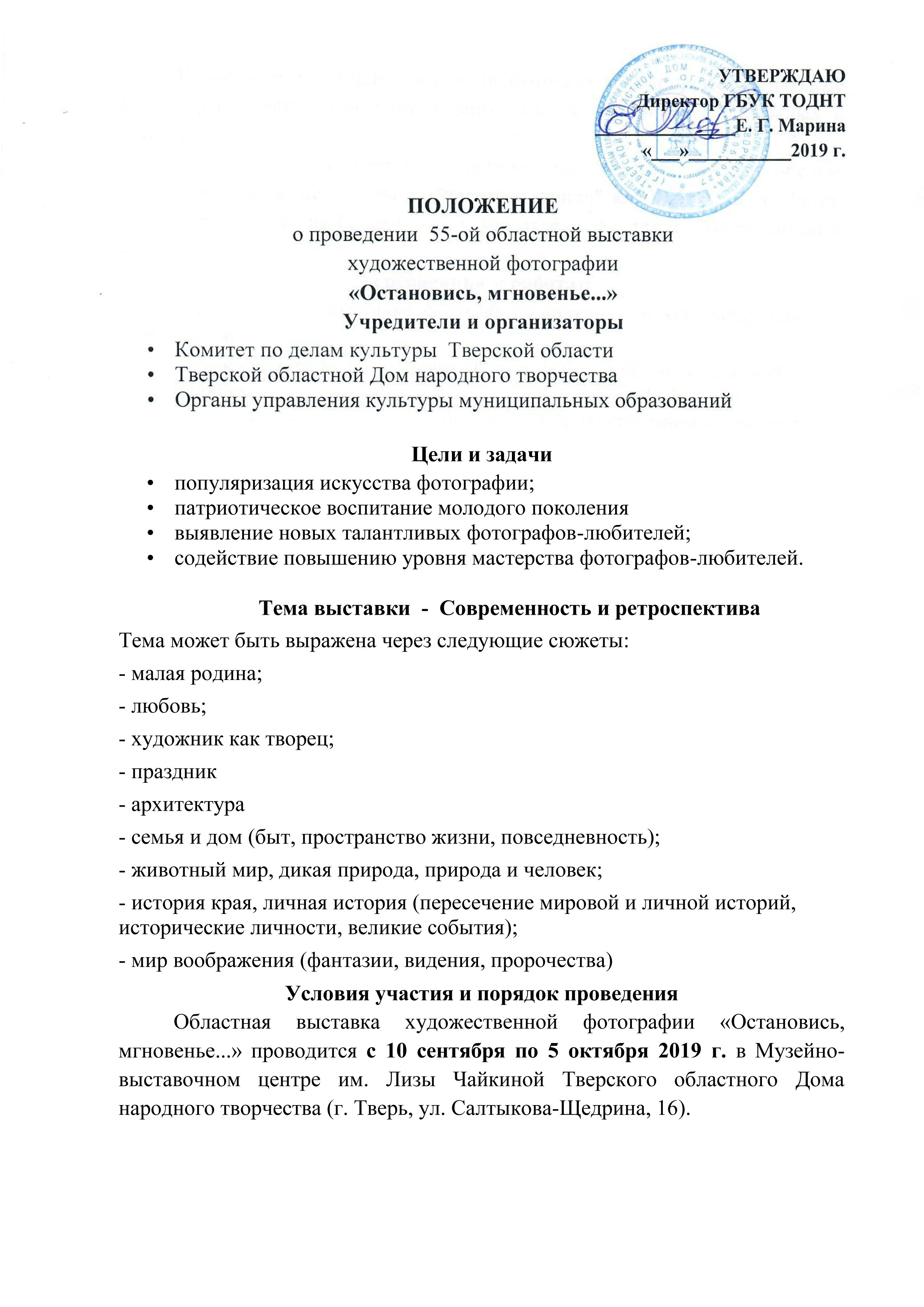            В выставке могут принять участие фотолюбители и профессиональные фотографы, члены фотостудий и фотошкол, в том числе молодёжных и детских.Для участия в выставке принимаются цветные и чёрно-белые фотографии, а также работы из "золотого фонда" клуба 60-80-х гг. Автор может представить не более 6 работ, как отдельных, так и объединённых в серии. Требования к работам  Для участия в выставке  фотоработы должны отвечать следующим требованиям:размер фотографий  - не менее 30 см и не более 60 см по длинной стороне;на обратной стороне фотографии или на прикрепленном к ней листе следует указать: фамилию, имя, место проживания автора, телефон, e-mail, название работы или серии, место и год съемки;допускаются работы, оформленные автором самостоятельно (в рамках под стеклом);жюри оставляет за собой право отбора представленных авторами работ; жюри отбирает работы для экспонирования, исходя из их художественных качеств, исторической и документальной значимости.Порядок и сроки приёма работПоследний день приёма фоторабот - 1 сентября 2019 года. Работы можно выслать по адресу г. Тверь, ул. Салтыкова-Щедрина, 16, Тверской областной народный фотоклуб, но предпочтительнее,  передать лично руководителю фотоклуба Михайлову Борису Алексеевичу или секретарю Лобановой Ирине Владимировне.Возврат работ будет производиться по окончании работы выставки  в период с 7 октября по 12 октября 2019 года по предварительной договорённости с руководителем или секретарём  Тверского областного народного фотоклуба.Жюри выставки	Жюри производит отбор произведений для показа на выставке. В состав жюри входят искусствоведы и специалисты в области фотоискусства. Заявители получают право на участие в выставке только после решения жюри. По итогам работы жюри будут определены авторы лучших фотографий и серий. Лучшие произведения и серии будут награждены специальными дипломами, все участники выставки получат диплом участника. Информация для контактовМузейно-выставочный центр им. Л. Чайкиной Тверского областного Дома народного творчества (4822) 34-66-54, 34-34-50;                                                  museum-chaika@rambler.rumuseum-chaika@mail.ruМихайлов Борис Алексеевич - руководитель Тверского областного народного фотоклуба  Тверского областного Дома народного творчества, тел. 8-920-692-97-03;boris.mihailov@bk.ruЛобанова Ирина Владимировна – секретарь Тверского областного народного фотоклуба  Тверского областного Дома народного творчества, тел. 8-920-194-30-50, ilobanilobanova@mail.ruМероприятия:В ходе работы выставки планируется:- проведение экскурсий, консультаций;- мастер-классов- творческих встреч